ИнформацияМКОУ «Нижнеказанищенская СОШ № 4» ЦП по развитию национальных отношений№Мероприятия Дата Классы Кол-во учащихсяРезультат Ответственные 1.Открытый урок  на тему: «Дружба и братство»30.11.2017г310 учащихся30.11.2017г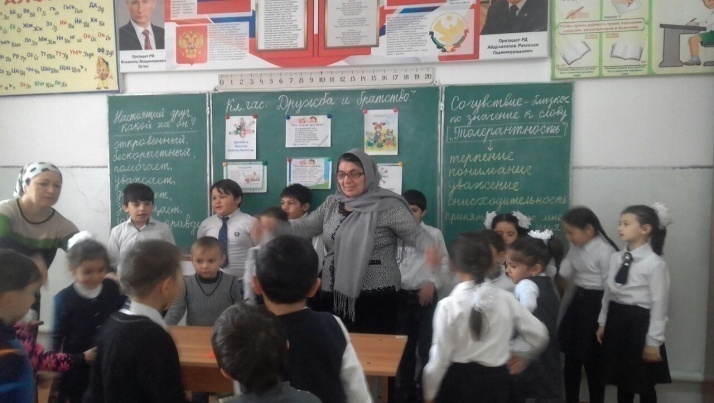 Цель открытого урока: развивать отношения между разными людьми, между национальностями. Взаимоотношения народов  друг с другом.Классный руководительСалаватова М.С2Открытый урок на тему: «День народного единства»30.11.2017г67 учащихся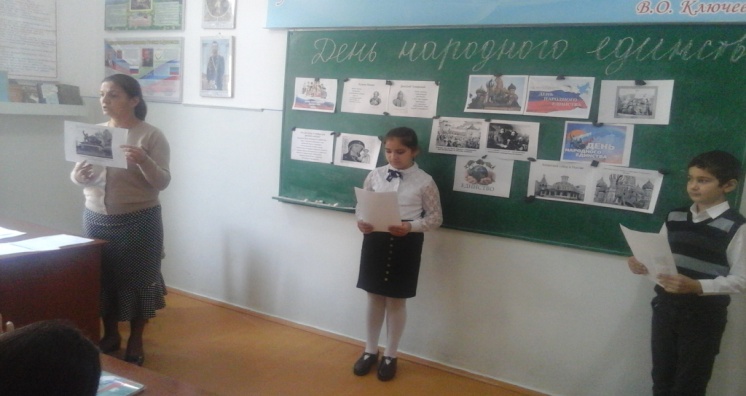 Цель урока: привить учащимся патриотизм в праздновании национальных праздников.  Активно принимали участие на уроке: Дадашева Джамиля и Канашев Магомед. Выступили с докладом на тему Народного единства.Классный руководитель Магомедова М.М3Открытый урок на тему: «Дружба и братство»02.11.2017г214 учащихся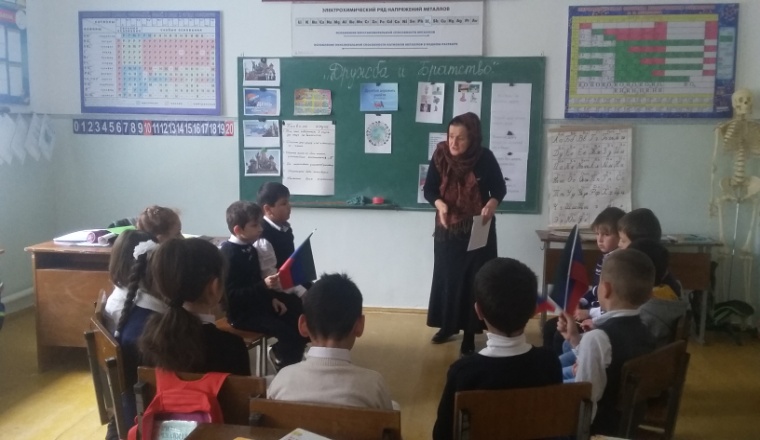 Открытый урок 2 классе провела открытый урок на тему: «Дружба и богатство». Целью классного часа является взаимоотношение людей друг с другом. Привить детям патриотизм к родному краю.Классный руководитель Бамматова А.Б4Открытый урок на тему: «Дружба и братство»02.11.2017г715 учащихся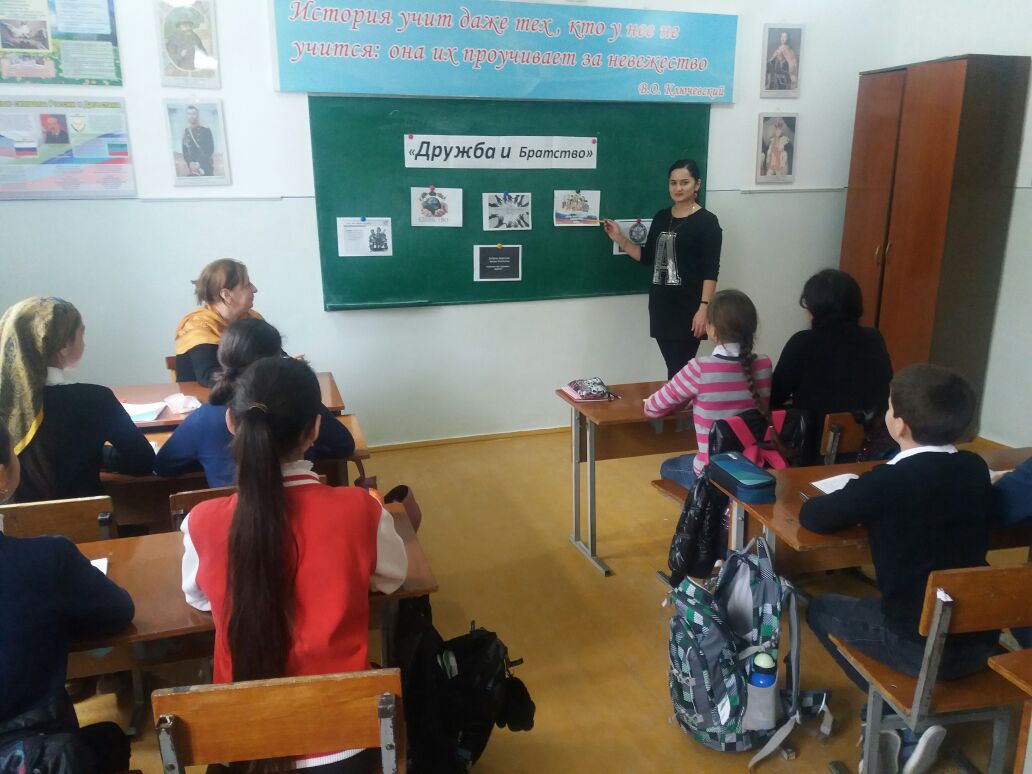 В 7 классе классный руководитель провела открытый урок «Дружба и братство». Цель урока заключается в том, чтобы привить учащимся патриотическое и национальное  воспитание.Классный руководительМагомедова П.М5Конкурс на лучший рисунок «День народного единства»30.11.2017г5-1150учащихся30.11.2017г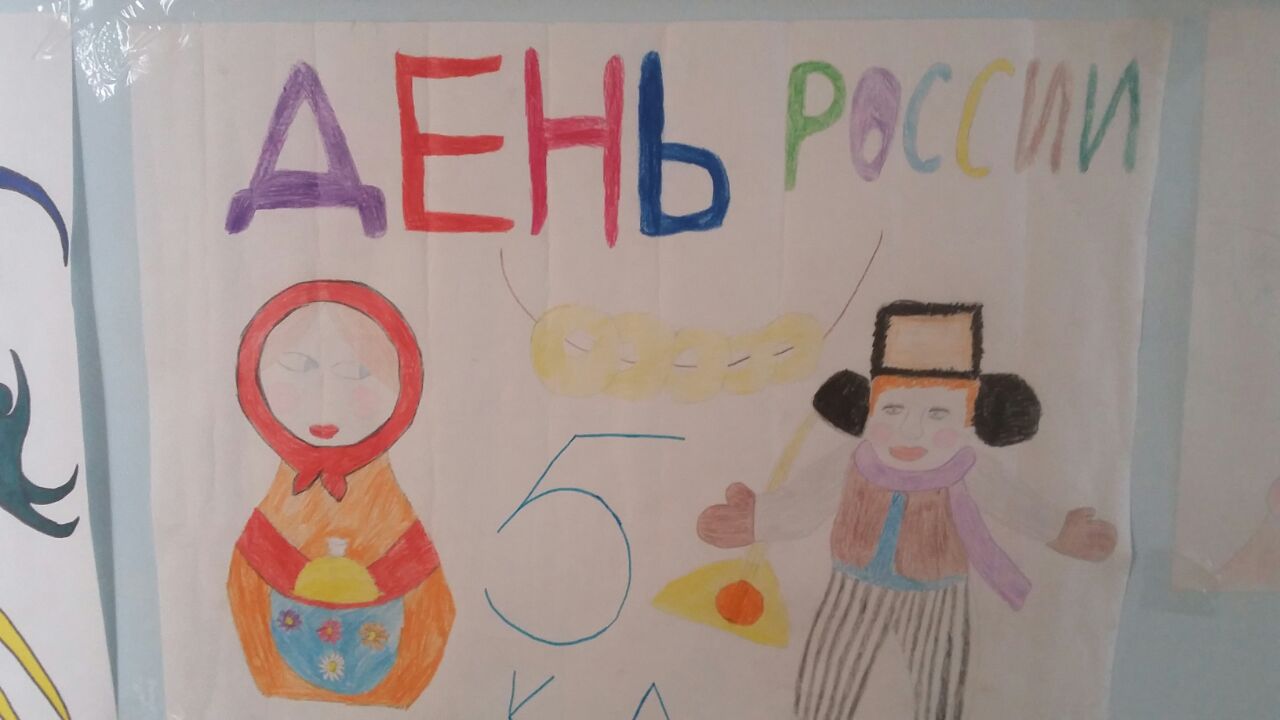 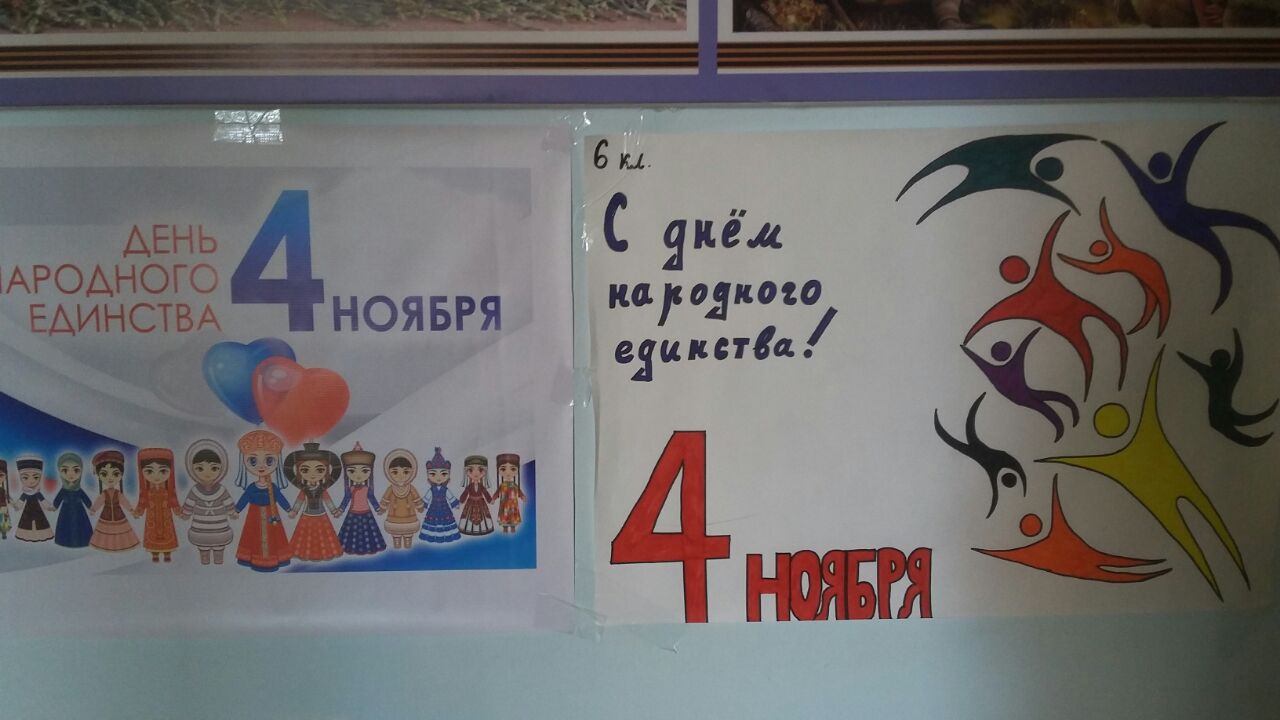 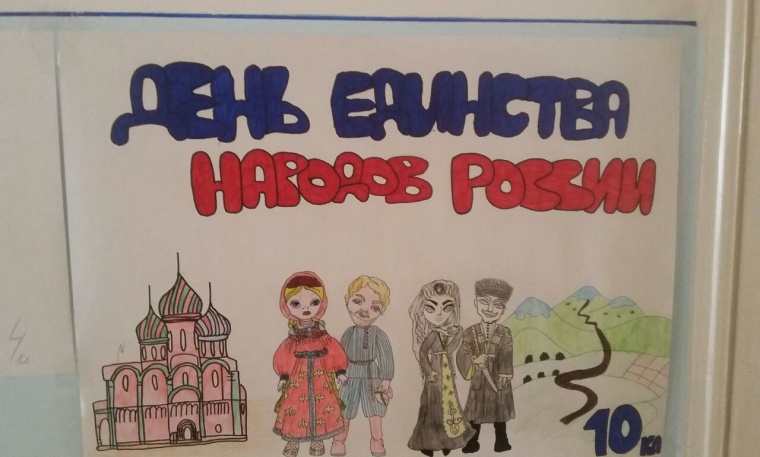 Конкурс рисунков среди 5-11. Выявили победителей , победители были награждены почетными грамотами.Учитель ИЗОКасимов Д.Г6Открытый урок на тему: «Мы вместе дружбою сильны»30.10.2017г55 учащихся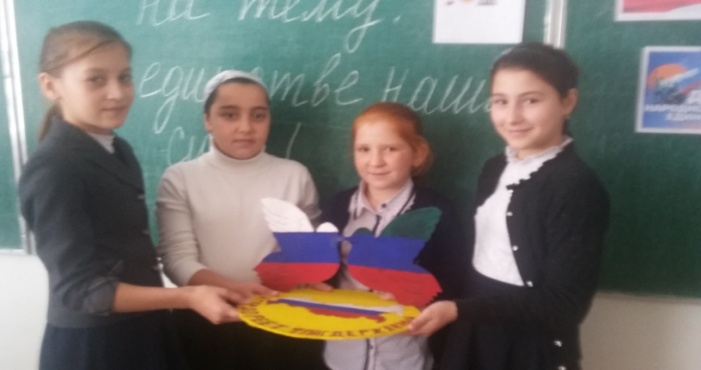 В 5 классе был проведен открытый урок посвященный ко ДНю НАРОДНОГО единства. Дети принимали активное участие в проведении урока. Подготовили подделку в виде голубей .Классный руководительВайланматова А.З